Leitura da data de expiração da STEAMCREAM
A validade dos produtos Steamcream é feita da direita para esquerda uma vez que a sua produção foi feita no Japão. Isto significa que os primeiros dois dígitos representam o ano de expiração, seguido do mês e por fim o dia. A titulo de exemplo o produto representado na imagem tem a seguinte informação: data de expiração EXP170714 = este produto expira a 14.7.2017. 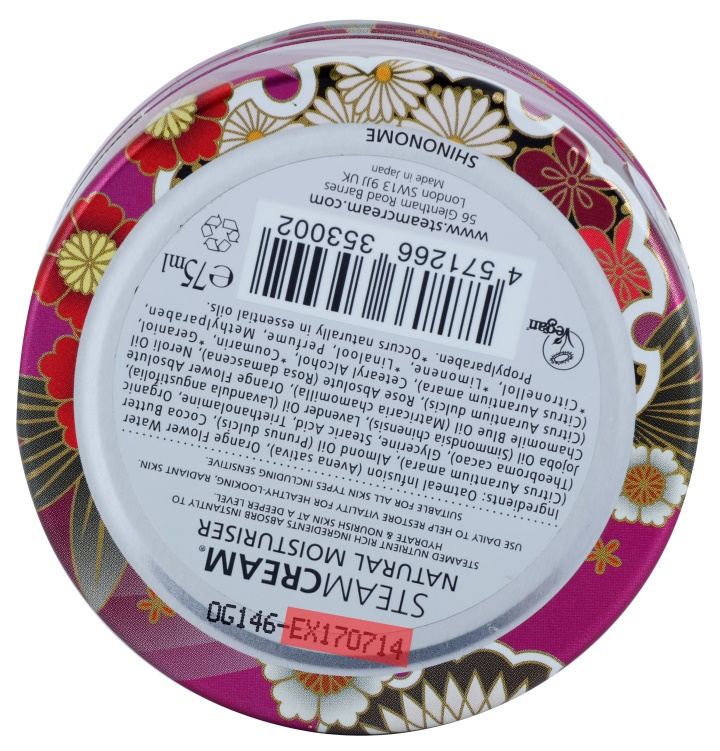 